„Nowe spojrzenie – nowe możliwości”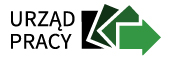 Nawigator kariery – nowy kierunek dla młodychZałącznikdo Zarządzenia nr 22/2021Dyrektor PUPz dnia 14.10.2021r.REGULAMIN REKRUTACJI I UCZESTNICTWA W PROJEKCIE PILOTAŻOWYM„Nowe spojrzenie – nowe możliwości”Nawigator kariery – nowy kierunek dla młodych REALIZATOR: Powiatowy Urząd Pracy w TurkuPARTNER: Wyższa Szkoła Kadr Menedżerskich w Koninie§ 1 
Informacje ogólne Niniejszy Regulamin określa warunki udziału, zasady i podstawowe kryteria rekrutacji Uczestników Projektu/Pracodawców „Nowe spojrzenie – nowe możliwości” Nawigator kariery – nowy kierunek dla młodych (zwany dalej Projektem), ich obowiązki oraz etapy udzielanego wsparcia w ramach Projektu. Celem Projektu jest aktywizacja zawodowa osób bezrobotnych w wieku 18-30 lat poprzez zastosowanie Pakietu: Zatrudnienie i Szkolenie.Cel Projektu realizowany będzie poprzez połączenie szkolenia oraz kompatybilnego zatrudnienia w pełnym wymiarze czasu pracy. Uczestnikiem Projektu jest osoba bezrobotna, która po spełnieniu wymogów określonych w Regulaminie rekrutacji została zakwalifikowana do uczestnictwa w Projekcie (zwana dalej Uczestnikiem). Pracodawcą, w rozumieniu Projektu może być jest:jednostka organizacyjna, chociażby nie posiadała osobowości prawnej, a także osoba fizyczna, jeżeli zatrudnia co najmniej jednego pracownika,przedsiębiorca, którym jest osoba fizyczna, osoba prawna, lub jednostka organizacyjna niebędąca osobą prawną, której odrębna ustawa przyznaje zdolność prawną, wykonująca działalność gospodarczą. (zmiana z dnia 27.10.2021r.)Nawigator kariery – osoba, która na bieżąco monitoruje i wspiera Uczestników Projektu oraz Pracodawców biorących udział w Projekcie.System teleinformatyczny Syriusz – jest to dedykowany system  wspomagający w sposób kompleksowy realizację statutowych zadań powiatowych urzędów pracy. System integruje dane, obszary działalności oraz procesy realizowane na wszystkich szczeblach zarządzania powiatowymi urzędami pracy. Stanowi podstawowe narzędzie informatyczne dla powiatowych urzędów pracy wspomagające realizację zadań związanych z promocją zatrudnienia i łagodzeniem skutków bezrobocia zgodnie z ustawą o promocji zatrudnienia i instytucjach rynku pracy (zwany dalej systemem teleinformatycznym).Realizatorem jest Powiatowy Urząd Pracy w Turku z siedzibą, ul. Komunalna 6, 62 - 700 Turek (zwany dalej Realizatorem).Partnerem jest Wyższa Szkoła Kadr Menedżerskich w Koninie, ul. Zagórowska 3a, 62 - 500 Konin (zwany dalej Partnerem).  Projekt jest finansowany ze środków Funduszu Pracy.§2 
Warunki udziału w projekcie Warunkiem ubiegania się przez osobę, o której mowa w ust. 3 o udział w Projekcie jest złożenie Realizatorowi następujących dokumentów: Formularz Rekrutacyjny do udziału w Projekcie (załącznik nr 1),Deklaracja Uczestnictwa w Projekcie (załącznik nr 2) – podpisywana po zakwalifikowaniu do udziału w Projekcie.Warunkiem ubiegania się przez Pracodawcę o udział w Projekcie jest złożenie Realizatorowi następujących dokumentów:Formularz Rekrutacyjny dla Pracodawcy do udziału w Projekcie (załącznik nr 3),Wniosek o udział w Pakiecie: Zatrudnienie i Szkolenie – składany po zakwalifikowaniu się do udziału w Projekcie. Uczestnikiem Projektu może być osoba, która w chwili podpisywania Deklaracji Uczestnictwa jest osobą bezrobotną w wieku 18-30 lat zarejestrowaną w Powiatowym Urzędzie Pracy w Turku,  Dokumenty, o których mowa w ust. 1 i 2 muszą zostać opatrzone podpisem odpowiednio osoby bezrobotnej i Pracodawcy (osoby do tego upoważnionej). Uczestnik Projektu nie może podjąć zatrudnienia u Pracodawcy będącego jego/jej współmałżonkiem.§ 3 Zasady rekrutacjiRekrutację Uczestników Projektu prowadzi Realizator - Powiatowy Urząd Pracy w Turku, który wyznacza jej ramy czasowe. Ogłoszenie o terminie i miejscu składania dokumentów rekrutacyjnych przez osoby bezrobotne/Pracodawców Realizator umieszcza na stronie internetowej turek.praca.gov.pl w zakładce Projekty Pilotażowe. Dokumenty rekrutacyjne, które wpłyną po terminie nie będą rozpatrywane. Weryfikacja dokumentów dokonywana jest przez pracowników Realizatora. Dobór uczestników do Projektu przeprowadzony będzie na podstawie Formularza Rekrutacyjnego wypełnionego przez osoby, o których mowa w §2 ust. 3 oraz danych zgromadzonych w systemie teleinformatycznym.Liczba Uczestników w Projekcie wynosi 10 osób. W przypadku większej liczby zainteresowanych udziałem w Projekcie, Realizator uwzględni następujące kryteria, w celu określenia listy Uczestników oraz listy rezerwowej:Złożone Formularze Rekrutacyjne podlegają ocenie zgodnie z kryteriami określonymi w ust. 6 Regulaminu.Formularze po sporządzeniu oceny są klasyfikowane w kolejności wynikającej z liczby uzyskanych punktów (od największej do najmniejszej).Pierwszych 10 Formularzy Rekrutacyjnych kwalifikowanych jest do udziału w Projekcie. Pozostałe Formularze w kolejności zgodnej z liczbą przyznanych punktów stanowią listę rezerwową.W przypadku uzyskania tej samej liczny punktów przez kilku Uczestników, decyduje kolejność złożenia dokumentów rekrutacyjnych. Rekrutacja Pracodawców przeprowadzona będzie na podstawie Formularza Rekrutacyjnego oraz danych zgromadzonych w systemie teleinformatycznym.W przypadku większej liczby Pracodawców chętnych do wzięcia udziału w Projekcie, Realizator uwzględni następujące kryteria: Złożone Formularze Rekrutacyjne podlegają ocenie zgodnie z kryteriami określonymi w ust. 12 Regulaminu.Formularze po sporządzeniu oceny są klasyfikowane w kolejności wynikającej z liczby uzyskanych punktów (od największej do najmniejszej).Pierwszych 10 Formularzy Rekrutacyjnych kwalifikowanych jest do udziału w Projekcie. Pozostałe Formularze w kolejności zgodnej z liczbą przyznanych punktów stanowią listę rezerwową.W przypadku uzyskania tej samej liczby punktów przez kilku Pracodawców, decyduje kolejność złożenia dokumentów rekrutacyjnych. W trakcie etapu rekrutacyjnego, Pracodawcy zainteresowani udziałem w Pakiecie: Zatrudnienie i Szkolenie, będą mieli możliwość zapoznania się z profilem Uczestnika (dane w zakresie pkt 5-9 Formularza Rekrutacyjnego dla osób bezrobotnych). O decyzji zakwalifikowania się do Projektu, Uczestnicy oraz Pracodawcy zostaną poinformowani telefonicznie i mailowo ( na nr telefonu i adres e-mail podane w Formularzu  Rekrutacyjnym).W przypadku zwolnienia miejsca, np. rezygnacji uczestnika/innej sytuacji losowej, jego miejsce zajmie pierwsza w kolejności osoba z listy rezerwowej.Osoba bezrobotna podpisuje Deklarację Uczestnictwa w Projekcie w ustalonym przez Realizatora terminie. W przypadku niepodpisania Deklaracji Uczestnictwa w terminie, o którym mowa w ust. 20, Realizator uznaje, że Uczestnik Projektu zrezygnował z jego udziału.Termin podpisania Deklaracji Uczestnictwa, o którym mowa w ust. 20 może zostać zmieniony na uzasadniony wniosek Uczestnika Projektu. § 4Formy wsparcia w ProjekcieW ramach Projektu realizowany będzie Pakiet: Zatrudnienie i Szkolenie, który obejmuje:Pomoc Nawigatora kariery przy wyborze odpowiedniego szkolenia oraz wsparcie w poszukiwaniu kompatybilnego zatrudnienia dla Uczestnika Projektu. Nawigator kariery na bieżąco monitoruje i wspiera Uczestników Projektu oraz Pracodawców.  Szkolenie – rozpoczęcie szkolenia możliwe będzie przed podjęciem zatrudnienia, równolegle z zatrudnieniem, jak i po podjęciu zatrudnienia i będzie poprzedzone indywidulaną pracą Nawigatora kariery z Uczestnikiem Projektu (w ramach szkolenia nie przewiduje się stypendium oraz zwrotu kosztów przejazdu). Koszt szkolenia dla Uczestnika Projektu wynosi do 6 000 zł . Do kosztów szkolenia wlicza się:uprzednio uzgodnioną należność przysługującą instytucji szkoleniowej,koszty egzaminów umożliwiających uzyskanie świadectw, dyplomów, zaświadczeń, określonych uprawnień zawodowych lub tytułów zawodowych oraz koszty uzyskania licencji niezbędnych do wykonywania danego zawodu.W ramach szkolenia Uczestnikowi Projektu przysługiwać będzie ubezpieczenie od następstw nieszczęśliwych wypadków oraz refundacja kosztów badań lekarskich i psychologicznych, wymaganych w przepisach odrębnych dotyczących szkolenia. Zatrudnienie – okres zatrudnienia Uczestnika Projektu przez Pracodawcę w ramach projektu pilotażowego wynosi 9 miesięcy. W trakcie zatrudnienia w pełnym wymiarze czasu pracy Uczestnika Projektu, Pracodawcy przysługuje refundacja kosztów w wysokości do 2 400 zł miesięcznie. Refundacja kosztów wynagrodzenia przysługuje przez okres 6 miesięcy. Z kolei po okresie refundacji Pracodawca zobowiązuje się do utrzymania w zatrudnieniu Uczestnika Projektu przez okres kolejnych 3 miesięcy. Ostateczną decyzję o skierowaniu Uczestnika do udziału w ramach Pakietu: Zatrudnienie i Szkolenie podejmuje Realizator na podstawie posiadanych zasobów, w szczególności zasobów finansowych oraz liczby miejsc przewidzianych w ramach realizowanego Projektu. Po ukończeniu Szkolenia Uczestnik Projektu otrzymuje zaświadczenie lub certyfikat wydany przez instytucję szkoleniową. Podstawą refundacji dla Pracodawcy, który zakwalifikuje się do udziału w Projekcie jest zawarcie umowy cywilno-prawnej z Realizatorem. Realizator refunduje Pracodawcy  przez okres 6 miesięcy część kosztów poniesionych na wynagrodzenie skierowanego Uczestnika Projektu, w wysokości uprzednio uzgodnionej, nieprzekraczającej kwoty 2 400 zł.Refundacja, o której mowa w  ust. 4, jest udzielona zgodnie z warunkami dopuszczalności pomocy de minimis. § 5Obowiązki Uczestnika Projektu i PracodawcyUczestnik ma obowiązek aktywnego uczestnictwa we wsparciu oferowanym w ramach Pakietu: Zatrudnienie i Szkolenie. Każde przerwanie uczestnictwa w Projekcie powinno być niezwłocznie zgłoszone do PUP. Nieobecności dopuszczalne są jedynie w przypadkach losowych tj. w przypadku choroby. Obowiązki Uczestnika Projektu: wypełnienie wszelkich dokumentów związanych z realizacją Projektu, współpraca z Nawigatorem kariery (udzielanie wszelkich informacji mających wpływ na realizację przebiegu Projektu). Pracodawca jest obowiązany, stosowanie do zawartej umowy, do utrzymania w zatrudnieniu w pełnym wymiarze czasu pracy skierowanego Uczestnika Projektu przez okres 6 miesięcy, za który dokonywana jest refundacja, o której mowa w § 4 ust. 4, oraz przez okres 3 miesięcy po zakończeniu tej refundacji. Dodatkowo zobowiązuje się do współpracy z Nawigatorem kariery.Rezygnacja Uczestnika Projektu z udziału w Projekcie w trakcie trwania zatrudnienia, bądź nie wywiązania się przez Uczestnika Projektu z warunków określonych w § 4 ust. 1, pkt c (rozwiązanie przez niego umowy, wygaśniecie umowy lub zastosowanie art. 52 ustawy z dnia 26 czerwca 1974 r. – Kodeks pracy), nie powoduje uzupełnienia stanowiska pracy przez Realizatora, a umowa o której mowa w § 4 ust. 4 wygasa. W przypadku, o którym mowa w ust. 4, Pracodawca nie ma obowiązku zwrotu uzyskanej pomocy za okres, w którym uprzednio skierowany Uczestnik Projektu pozostawał w zatrudnieniu.   Niewywiązywanie się z warunków umowy przez Pracodawcę w zakresie utrzymania w zatrudnieniu Uczestnika Projektu lub rozwiązanie z nim umowy o pracę z przyczyn niedotyczących Uczestnika Projektu lub na mocy porozumienia stron, powoduje obowiązek zwrotu uzyskanej pomocy przez Pracodawcę w kwocie proporcjonalnej do okresu, w którym nie utrzymano w zatrudnieniu Uczestnika Projektu. § 6Postanowienia końcoweRealizator Projektu zastrzega sobie prawo zmiany niniejszego Regulaminu.Aktualna treść regulaminu dostępna jest w Siedzibie Realizatora oraz  na stronie internetowej: www.turek.praca.gov.pl. L.p.Kryterium OgólneKryterium SzczegółoweLiczba możliwych punktówLiczba uzyskanych punktów1czas pozostawiania w rejestrze bezrobotnych od czasu ostatniej rejestracjiod 0 do 6 miesięcy11czas pozostawiania w rejestrze bezrobotnych od czasu ostatniej rejestracjipowyżej 6 do 12 miesięcy21czas pozostawiania w rejestrze bezrobotnych od czasu ostatniej rejestracjipowyżej 12 miesięcy32dotychczasowy udział w programach rynku pracy finansowanych z Funduszu Pracybrak udziału32dotychczasowy udział w programach rynku pracy finansowanych z Funduszu Pracy1 – 3 22dotychczasowy udział w programach rynku pracy finansowanych z Funduszu Pracypowyżej 313korzystanie ze szkoleń finansowanych ze środków Funduszu Pracy na podstawie skierowania z powiatowego urzędu pracy w okresie ostatnich 3 lat.brak33korzystanie ze szkoleń finansowanych ze środków Funduszu Pracy na podstawie skierowania z powiatowego urzędu pracy w okresie ostatnich 3 lat.1 – 3 23korzystanie ze szkoleń finansowanych ze środków Funduszu Pracy na podstawie skierowania z powiatowego urzędu pracy w okresie ostatnich 3 lat.powyżej 31L.p.Kryterium OgólneKryterium SzczegółoweLiczba możliwych punktówLiczba uzyskanych punktów1dotychczasowa współpraca w zakresie efektywności zatrudnieniowejefektywność powyżej 50%21dotychczasowa współpraca w zakresie efektywności zatrudnieniowejefektywność poniżej 50%11dotychczasowa współpraca w zakresie efektywności zatrudnieniowejbrak efektywności02dotychczasowy udział w programach rynku pracy finansowanych z Funduszu Pracy brak udziału32dotychczasowy udział w programach rynku pracy finansowanych z Funduszu Pracy 1 – 322dotychczasowy udział w programach rynku pracy finansowanych z Funduszu Pracy powyżej 31